El siguiente es el documento presentado por el Magistrado Ponente que sirvió de base para proferir la providencia dentro del presente proceso. El contenido total y fiel de la decisión debe ser verificado en la respectiva Secretaría.Proceso:	Apelación de auto – SucesiónProcedencia:	Juzgado Segundo de Familia de PereiraHerederos:	Luz Adriana Osorio López y otros. Causante:	Luis Horacio Osorio SalazarRad. No.	66001311000220210023101TEMAS:	HIJO EXTRAMATRIMONIAL / RECONOCIMIENTO PATERNO / REQUISITOS / DEBE SER LIBRE, VOLUNTARIO, EXPRESO Y SOLEMNE / INSCRIPCIÓN DEL PADRE POR TERCERA PERSONA / TRÁMITE QUE DEBE CUMPLIRSE POR EL NOTARIO.… la controversia gira alrededor del registro civil de nacimiento de Luz Adriana Osorio López… de donde se pretende derivar su vocación hereditaria para participar en la sucesión de Luis Horacio Osorio Salazar.El documento da cuenta del nacimiento de la mencionada dama ocurrido el 17 de octubre de 1971, denunciado… por Blanca Oliva Giraldo de López, quien presentó como documento antecedente un acta parroquial, señaló como madre a Omeida López Giraldo, y como padre al causante Luis Horacio Osorio Salazar. Sin embargo, este no firma ni como denunciante, ni como testigo, y tampoco aparece nota de reconocimiento de hija extramatrimonial. (…)El reconocimiento es el acto jurídico a través del cual se establece la filiación extramatrimonial del hijo, ocurre en forma voluntaria o provocada; puede hacerse por escritura pública, por testamento, ante el juez, o en el acta de nacimiento, situación esta última reglada en los artículos mencionados. Entre otras características, se destaca que “… es un acto libre y voluntario…” (art. 55 Ley 153 de 1887); es solemne, porque “… para que produzca efectos jurídicos debe ajustarse a las formalidades legales respectivas. En el reconocimiento las solemnidades se confunden con el acto, es decir, que son de su esencia”. Es expreso, quien reconoce debe manifestar su voluntad explícitamente, acto que se entiende con la firma del registro civil. De la lectura de los artículos pertinentes de las normas antedichas, ocurre que, si el denunciante del nacimiento no es el padre (como ocurre en el caso), el notario debe interrogarlo respecto del nombre y residencia de aquel, entre otros datos…… ¿si en el registro civil se incluye el nombre del padre extramatrimonial, sin que se observe su firma como denunciante, testigo o en la diligencia de reconocimiento, surte efectos como reconocimiento voluntario de paternidad? Y de contera, ¿es útil como prueba de la vocación hereditaria frente al designado como padre?Entiende la Sala que la respuesta debe ser negativa, porque con independencia de los datos de la sección genérica  que constituyen requisito esencial de la inscripción (Art. 52 DL 1260), lo cierto es que en un instrumento en tales condiciones no obra un verdadero reconocimiento voluntario, ni el mismo puede darse por supuesto porque se incluya el nombre de quien se designó como padre por quien realizó la denuncia, pues se desconocerían sus características esenciales, la solemnidad y el carácter expreso del acto de reconocimiento…REPÚBLICA DE COLOMBIA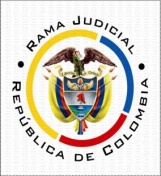 TRIBUNAL SUPERIOR DEL DISTRITO JUDICIAL PEREIRA - RISARALDASALA DE DECISIÓN CIVIL – FAMILIAMagistrado Sustanciador: Carlos Mauricio García BarajasOctubre veintinueve (29) de dos mil veintiuno (2021)Auto No. AF-0018-20211.- Objetivo de la presente providenciaCorresponde decidir sobre el recurso de apelación propuesto contra auto proferido el 31 de agosto de 2021, por el Juzgado Segundo de Familia de Pereira, a través del cual se dio apertura a la sucesión del causante Luis Horacio Osorio Salazar, negando a su vez la calidad de heredera de Luz Adriana Osorio López. 2.- Antecedentes2.1 -. Luz Adriana Osorio López junto a otro heredero, presentó demanda para que se iniciara la sucesión de “su padre” Luis Horacio Osorio Salazar (arch. 02, de la actuación de primera instancia).En el auto inadmisorio se cuestionó la prueba de la calidad de heredera de Luz Adriana (arch. 03, Ib.): “No se informa en la demanda ni se acredito que el de cuyus Osorio Salazar fuera casado con la madre de los interesados Luz Adriana y Rubén Darío Osorio López, señora Omeida López, ya que en el registro civil de nacimiento de la señora Luz Adriana Osorio López no hay reconocimiento paterno, ni el mismo está suscrito por este “.2.2.- Se sostiene en el escrito que subsana, que el nacimiento ocurrió cuando los “padres” sostenían unión marital de hecho, que el registro civil es plena prueba de la calidad de heredera, teniendo en cuenta que el reconocimiento de la paternidad ocurrió de conformidad al art. 1º de la Ley 75 de 1968 (modificatoria de la Ley 45 de 1936), luego, si no se hubiera podido notificar al señor Rubén Darío Osorio López, o este no hubiera aceptado la atribución de la paternidad, se debería haber dejado la constancia y dar inicio al proceso de investigación de paternidad (arch. 04, Ib.). Concluye, con sustento en esa misma norma, que si se expidieron copias del registro civil de nacimiento con el nombre del padre por parte del funcionario encargado del Registro, se sobreentiende que se aceptó la atribución a cargo de su hija Luz Adriana Osorio López.2.3.- Seguidamente se emitió el auto que ora se impugna, donde se dio apertura a la sucesión, pero se negó el reconocimiento de Luz Osorio como heredera: “No se admitirá la demanda en favor de la señora Luz Adriana Osorio Lopez por no haberse acreditado en debida forma la calidad de hija del causante, ya que no es suficiente lo manifestado por el apoderado de ésta, lo que debe complementarse con información del funcionario encargado del registro civil de nacimiento en tal sentido”, se consideró (arch. 05, Ib.).2.4.- Oportunamente se recurrió en reposición y subsidio apelación. Sostuvo que no se requiere ningún tipo de certificación por parte del notario primero del círculo de Cartago, quien expidió el registro ya que, reitera, se sobreentiende que el señor Rubén Darío Osorio López aceptó la atribución. Se allega, además, partida eclesiástica de bautismo de la mencionada (arch. 06, Ib.). El reproche horizontal fue negado, porque no se cumplió con la carga probatoria que se impuso, pues debe demostrarse que el notario encargado del registro cumplió con el trámite previsto en el art. 1º de la Ley 75 de 1968 (arch. 10, Ib.). Se concedió la alzada en el efecto devolutivo (Ib.). 3.- CONSIDERACIONES3.1-. Los recursos son las herramientas adjetivas con que cuentan las partes para controvertir las decisiones de los jueces o magistrados; para su trámite y estudio de fondo, deben cumplir ciertos requisitos; la doctrina los ha establecido en: (i) legitimación, (ii) interés para recurrir, (iii) oportunidad, (iv) sustentación, (v) cumplimiento de cargas procesales y (vi) procedencia. En este caso se reúnen cada uno de ellos: quien propone el recurso acudió como heredera al trámite sucesorio y controvierte decisión en la que se negó esa calidad, apeló en la oportunidad legal, esgrimiendo al tiempo la sustentación; finalmente, el auto que niega el reconocimiento de heredero es apelable en el efecto devolutivo, si en la misma providencia se resuelve sobre la apertura de la sucesión (art. 491-7 del C.G.P) Por lo anterior procede resolver de fondo la alzada, y es competente esta Sala hacerlo, al actuar como superior funcional de los juzgados de familia. 3.2.- En este caso, la controversia gira alrededor del registro civil de nacimiento de Luz Adriana Osorio López que se observa en folio digital 20, del archivo 02 de la carpeta de primera instancia, de donde se pretende derivar su vocación hereditaria para participar en la sucesión de Luis Horacio Osorio Salazar.El documento da cuenta del nacimiento de la mencionada dama ocurrido el 17 de octubre de 1971, denunciado en forma extemporánea (20 de junio de 1978) por Blanca Oliva Giraldo de López, quien presentó como documento antecedente un acta parroquial, señaló como madre a Omeida López Giraldo, y como padre al causante Luis Horacio Osorio Salazar. Sin embargo, este no firma ni como denunciante, ni como testigo, y tampoco aparece nota de reconocimiento de hija extramatrimonial. Sostuvo el a quo que el documento carece del potencial demostrativo de la calidad de hija, porque no se observa firma del mencionado, y si ocurrió lo señalado como argumentos de reproche, esto es, que el notario le notificó la atribución de paternidad y este no la rechazó, el hecho debe demostrarse con otros documentos; por el contrario, sostiene el apelante que el documento mismo, por tener la inscripción del padre, da cuenta de esa actuación y debe sobreentenderse que aceptó la atribución que se le hizo. Todo lo anterior, en el marco del artículo 2º, numeral 1º de la ley 45 de 1936, con la modificación de la Ley 78 de 1965.Efectivamente colige esta Sala Unitaria que la controversia de alzada tiene fundamento en esa disposición, que debe entenderse en armonía con el artículo 44 y ss. del Decreto Ley 1260 de 1970. 3.3-. El reconocimiento es el acto jurídico a través del cual se establece la filiación extramatrimonial del hijo, ocurre en forma voluntaria o provocada; puede hacerse por escritura pública, por testamento, ante el juez, o en el acta de nacimiento, situación esta última reglada en los artículos mencionados. Entre otras características, se destaca que “… es un acto libre y voluntario…” (art. 55 Ley 153 de 1887); es solemne, porque “… para que produzca efectos jurídicos debe ajustarse a las formalidades legales respectivas. En el reconocimiento las solemnidades se confunden con el acto, es decir, que son de su esencia”. Es expreso, quien reconoce debe manifestar su voluntad explícitamente, acto que se entiende con la firma del registro civil. 3.4. De la lectura de los artículos pertinentes de las normas antedichas, ocurre que, si el denunciante del nacimiento no es el padre (como ocurre en el caso), el notario debe interrogarlo respecto del nombre y residencia de aquel, entre otros datos. Agrega la norma (art. 54, DL 1260) que “… las anotaciones correspondientes, junto con las bases probatorias de tal imputación, expresadas por el denunciante, previa exigencia de no faltar a la verdad, bajo su firma y la del funcionario, se harán en hojas especiales, por duplicado.”Contrario sensu, se anotará el nombre del padre en el folio del registro “… cuando esa calidad sea aceptada por el propio declarante o como testigo” (Ib.) Cuando el registro de nacimiento de un hijo extramatrimonial no fuere suscrito por el presunto padre, bien como denunciante, bien como testigo, deberá citarse a quien se imputa la paternidad para que manifieste si acepta o rechaza tal imputación (art. 57, Ib.). “[Si] el compareciente acepta la paternidad, se procederá a extender la diligencia de reconocimiento en el folio en que se inscribió el nacimiento, con su firma y la del funcionario” (art. 58, Ib. ) (se subraya); en caso contrario, “… en la hoja adicional se extenderá un acta, con las mismas firmas” (Ib.). Luego del último evento, o de no lograrse la comparecencia del presunto padre “… el funcionario encargado de llevar el registro del estado civil informará lo acontecido al competente defensor de menores, a quien enviará el ejemplar de copia de la hoja adicional del folio de registro, dejando en el original constancia de la remisión” (art. 59, Ib.).Corolario de este punto, entiéndase que, el reconocimiento expreso de paternidad se ve reflejo, según disposiciones legales citadas, con la firma del padre en el folio del registro civil de nacimiento, bien sea actuando como denunciante o testigo, o en la diligencia de reconocimiento de la paternidad que se extiende en el mismo folio, de todo lo cual carece el documento que se otea en el folio digital 20, del archivo 02 de la carpeta de primera instancia. No sobra advertir que las formas de reconocimiento de hijo extramatrimonial están definidas en la ley (Ley 75 de 1968, artículo 1°; Ley 497 de 1999, artículo 9°; Ley 1098 de 2006, artículo 109), no estando dentro de ellas la Partida de Bautismo u otro documento o “acta parroquial”, como un documento idóneo para hacer constar un reconocimiento. 3.5.- Frente a lo anterior el apelante arremete señalando que, con fundamento en el inciso final del numeral 1º, artículo 2º de la Ley 45: “Mientras no sea aceptada la atribución por el notificado, o la partida de nacimiento no se haya corregido en obediencia a fallo de la autoridad competente, no se expresará el nombre del padre en las copias que de ella llegaren a expedirse”. Luego, agrega, si el nombre del padre aparece en el registro, “se sobreentiende” que aceptó la atribución. Surge con precisión el interrogante a resolver ¿si en el registro civil se incluye el nombre del padre extramatrimonial, sin que se observe su firma como denunciante, testigo o en la diligencia de reconocimiento, surte efectos como reconocimiento voluntario de paternidad? Y de contera, ¿es útil como prueba de la vocación hereditaria frente al designado como padre?Entiende la Sala que la respuesta debe ser negativa, porque con independencia de los datos de la sección genérica que constituyen requisito esencial de la inscripción (Art. 52 DL 1260), lo cierto es que en un instrumento en tales condiciones no obra un verdadero reconocimiento voluntario, ni el mismo puede darse por supuesto porque se incluya el nombre de quien se designó como padre por quien realizó la denuncia, pues se desconocerían sus características esenciales, la solemnidad y el carácter expreso del acto de reconocimiento estudiado según lo que previamente se anotó: para que el reconocimiento de la paternidad produzca efectos jurídicos debe ajustarse a las formalidades legales, mismas que no se cumplen en el sub judice, porque, por más que aparezca en el registro civil el nombre de quien se señala como padre, es necesario también que aparezca su firma; argumento suficiente para que decaiga la tesis del apelante. En el documento aportado no obra un reconocimiento de hija extramatrimonial como acto personal, voluntario, expreso y solemne que se pueda atribuir al causante, pues se reitera, no existe constancia de que expresamente haya aceptado la condición de padre como declarante o denunciante, como testigo o en diligencia de reconocimiento ante el funcionario competente. Tampoco obra anotación de decisión judicial que así lo disponga. Luego entonces, el registro civil como instrumento público da cuenta del nacimiento de Luz Adriana Osorio López, mas no del acto de reconocimiento de la paternidad que en él se quiere ver, que no se perfeccionó en el documento porque no se observa la intervención del presunto padre.3.6.- Se descarta un reconocimiento ficto o presunto, si es que se llegare a considerar que el presunto padre fue notificado, pero no compareció, porque tal posibilidad operaba, pero dentro del reconocimiento judicial que estaba contemplado en el numeral 4º, art. 2º, Ley 45 de 1936, con la modificación de la Ley 75 de 1968. 3.7.- Si bien, el estado civil y la calidad de herederos son asuntos diferentes, por regla general la vocación hereditaria se soporta en el registro civil en el que se señala la filiación; con la expedición del DL 1260 de 1970 (art. 101), solamente ese documento sirve como prueba del estado civil, quitando tal facultad a las partidas eclesiásticas, que tenían calidad de prueba supletoria al tenor del art. 19 de la Ley 92 de 1938. Por lo anterior, con ese propósito ninguna consideración extra amerita la partida de bautismo allegada con el memorial contentivo del recurso, que no puede tenerse ni como prueba del estado civil, ni como prueba de reconocimiento de la paternidad. 3.8.- Corolario de lo expuesto, se confirmará la decisión apelada, sin condena en costas al no existir parte vencida. Con base en lo expuesto, el despacho 002 de la Sala Civil Familia del Tribunal Superior del Distrito Judicial de Pereira, ResuelvePrimero: Confirmar el auto del 31 de agosto de 2021, proferido por el Juzgado Segundo de Familia de Pereira, por lo expuesto en la parte motiva de este proveído. Segundo: Sin Condena en costas. Tercero: Ejecutoriada esta providencia, devuélvase a su lugar de origen. Notifíquese y CúmplaseCARLOS MAURICIO GARCÍA BARAJASMagistrado